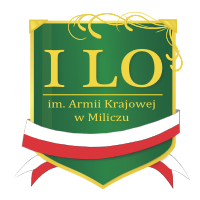 …………………………………………………………                                                   Milicz, dnia ………………………………..            (pieczęć szkoły podstawowej)PODANIE DLA ABSOLWENTÓW SZKOŁY PODSTAWOWEJo przyjęcie do I Liceum Ogólnokształcącego im. Armii Krajowej w MiliczuDyrektor I Liceum Ogólnokształcącego im. AK w Miliczuul. 11 listopada 556-300 MiliczDane osobowe kandydata do szkoły:Imiona, nazwisko: ................................................................................................................................................................                                                                                                (drukowanymi literami)Data urodzenia: ............................................................. Miejsce urodzenia: ..............................................................                                   (dzień, miesiąc – słownie, rok)PESEL:      Imiona i nazwiska rodziców: .........................................................................................................................................Adres miejsca zamieszkania rodziców i kandydata: ............................................................................................……………....................................................................................................................................................................................(kod, miejscowość, ulica, nr domu, nr mieszkania)Adres poczty elektronicznej i numery telefonów rodziców: .............................................................................……………………………………………………………………………………………………………….……………………………….Szkołę wybieram jako: pierwszą, drugą, trzecią (właściwy wybór podkreślić)Proszę o przyjęcie mnie do oddziału według kolejności wyboru:PRZEDMIOTY DO WYBORU W POSZCZEGÓLNYCH ODDZIAŁACH:Wybieram języki obce (do wyboru j. angielski, j. niemiecki, j. rosyjski, j. francuski): I język obcy (wiodący język nauczany w szkole podstawowej) ..........................................................................II język obcy .............................................................................. poziom ...............................................................................                                                                                                                                        (początkujący albo kontynuacja) Do podania załączam:2 zdjęcia (opisane na odwrocie: imię nazwisko, data i miejsce urodzenia, adres zamieszkania)oryginał/poświadczoną kopię* świadectwa ukończenia szkoły podstawowejoryginał/poświadczoną kopię* zaświadczenia OKE o szczegółowych wynikach egzaminu ósmoklasisty (po zakwalifikowaniu należy donieść oryginały świadectwa i zaświadczenia o wynikach egzaminu – do 24 lipca 2019, do godz. 10.00)dokumenty i zaświadczenia, które mają wpływ na postępowanie rekrutacyjno – kwalifikacyjne (laureaci lub finaliści konkursów przedmiotowych uznanych przez Dolnośląskiego Kuratora Oświaty - Zarządzenie nr 18/2019 Dolnośląskiego Kuratora Oświaty z dnia 7 marca 2019 w sprawie wykazu zawodów wiedzy, artystycznych i sportowych, organizowanych przez kuratora oświaty lub inne podmioty działające na terenie szkoły, które mogą być wymienione na świadectwie ukończenia gimnazjum oraz określenia miejsc uznanych za wysokie w tych zawodach w roku szkolnym 2018/19 w województwie dolnośląskim dołączają zaświadczenia wydane przez komisje konkursowe, opinię wydaną przez publiczną poradnię psychologiczno-pedagogiczną w tym publiczną poradnię specjalistyczną, w sprawie pierwszeństwa w przyjęciu ucznia z problemami zdrowotnymi):− ….......................................................................................................................................................− ….......................................................................................................................................................…..............................................................                                             ……..................................................................................               (podpis kandydata)                                                                                              (podpisy rodziców – opiekunów) Zgoda na przetwarzanie danych osobowych Wyrażam zgodę na przetwarzanie danych osobowych zawartych we wniosku o przyjęcie do Szkoły dla potrzeb rekrutacji, zgodnie z art. 6 ust. 1 lit. a Rozporządzenia Parlamentu Europejskiego i Rady (UE) 2016/679 z dnia 27 kwietnia 2016 r. w sprawie ochrony osób fizycznych w związku z przetwarzaniem danych osobowych i w sprawie swobodnego przepływu takich danych oraz uchylenia dyrektywy 95/46/WE (ogólne rozporządzenie o ochronie danych) (Dz. U. UE. L. z 2016 r. Nr 119, str. 1 ze zm.).Jednocześnie oświadczam, iż zapoznano mnie z klauzulą informacyjną dla procesu rekrutacji obowiązującą u Administratora, tj. w I Liceum Ogólnokształcącym im. Armii Krajowej w Miliczu.Ponadto pouczono mnie, iż wyżej wymieniona klauzula informacyjna dostępna jest na stronie internetowej Administratora pod adresem: www.lo1milicz.pl oraz na tablicy informacyjnej w siedzibie Administratora.…................................................................................                                        (podpisy rodziców – opiekunów)* - niepotrzebne skreślićPoniższe oświadczenie wypełniają tylko rodzice/opiekunowie, których dzieci będą uczęszczać na lekcje religii.Milicz, dnia ……………………….……….Imię i nazwisko dziecka ………………………………………………………………….……………………Oświadczam, syn/córka* będzie uczęszczać na zajęcia religii.                                   ……………………………….………………..                                                 (podpisy rodziców/opiekunów)Poniższe oświadczenie wypełniają tylko rodzice/opiekunowie, których dzieci nie będą uczęszczać na lekcje religii.Oświadczenie rodzicówW związku z rezygnacją z uczęszczania na zajęcia religii proszę o zwalnianie mojego syna/córki …………………………………………………………..…. z  obecności w szkole w czasie                                                     (imię i nazwisko dziecka)lekcji, jeśli zajęcia przypadają na pierwsze lub ostatnie godziny w planie. Jednocześnie oświadczam, że biorę pełną odpowiedzialność za moje dziecko w tym czasie. W przypadku, gdy religia odbywa się w trakcie lekcji, uczniowie przebywają w świetlicy szkolnej.                                              ………………..……………………………………                                                 (czytelny podpis rodzica lub opiekuna prawnego)                                                            Milicz, dnia …………….………………….Wyrażam/nie wyrażam* zgody na uczestnictwo...................................................................................................................(imię i nazwisko dziecka)w zajęciach przedmiotu „Wychowanie do życia w rodzinie”.UWAGA! Zajęcia z wdż będą odbywały się na ostatnich godzinach lekcyjnych i będą realizowane w grupach międzyoddziałowych.                                                                            ….……………………...……………………………………                                                  (czytelny podpis rodzica lub opiekuna prawnego)* - niepotrzebne skreślićWypełnia szkoła ponadpodstawowaWyniki rekrutacji:Zastosowano preferencje: .................................................................................................................................................... Decyzja Szkolnej Komisji Rekrutacyjno - Kwalifikacyjnej Szkolna Komisja Rekrutacyjno - Kwalifikacyjna postanowiła przyjąć / nie przyjąć* ucznia ...........................................................................         .................................................................             ……………………………    (pieczęć szkoły ponadpodstawowej)                     (pieczęć i podpis dyrektora)                                  (data) * niepotrzebne skreślićWypełnia szkoła ponadpodstawowa w przypadku negatywnej decyzji...........................................................................     przekazuje dokumentację ucznia.                              (pieczęć szkoły) .................................................................................                          ….................................................................................. (data i podpis osoby wydającej dokumenty)                (podpis osoby odbierającej - rodzice, prawni opiekunowie)KOLEJNOŚĆ WYBORUWYBIERAM ODDZIAŁ (A, B, C lub D)JAKO II PRZEDMIOT ROZSZERZONY WYBIERAM (z bloku II)JAKO III PRZEDMIOT ROZSZERZONY WYBIERAM (z bloku III)1. wybór2. wybór3. wybórKLASAI BLOKII BLOKII BLOKII BLOKIII BLOKIII BLOKIII BLOKAbiologiachemiawosj. polskimatematykaj. angielskij. niemieckiBgeografiachemiaj. polskibiologiamatematykaj. angielskij. niemieckiCfizykachemiawosbiologiamatematykaj. angielskij. niemieckiDhistoriawosbiologiaj. polskimatematykaj. angielskij. niemieckiLiczba uzyskanych punktówLiczba uzyskanych punktówOceny z zajęć (j. polski, matematyka, j. obcy, wiodący przedmiot rozszerzany) na świadectwie ukończenia szkoły podstawowejŚwiadectwo z wyróżnieniemKonkursyAktywność na rzecz innych ludziEgzamin ósmoklasistyJ. polski……….x 0,35Egzamin ósmoklasistyMatematyka……….x 0,35Egzamin ósmoklasistyJ. obcy……….x 0,3Suma uzyskanych punktów: